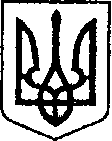 УКРАЇНАЧЕРНІГІВСЬКА ОБЛАСТЬН І Ж И Н С Ь К А   М І С Ь К А   Р А Д А 23 позачергова сесія VIII скликання Р І Ш Е Н Н Я від 05 серпня 2022 року                 м. Ніжин	                              № 1-23/2022Відповідно до статей 25, 26, 42, 59, 60, 73 Закону України «Про місцеве самоврядування в Україні», Закону України «Про правовий режим воєнного стану», Регламенту Ніжинської міської ради Чернігівської області, затвердженого рішенням Ніжинської міської ради від 27 листопада 2020 року № 3-2/2020 (зі змінами), Ніжинська міська рада вирішила:1. Зняти з балансового обліку виконавчого комітету Ніжинської міської ради Чернігівської області та передати майно на балансовий облік ……………….:2. Виконавчому комітету Ніжинської міської ради, Чернігівському обласному ТЦК та СП здійснити процедуру приймання-передачі зазначеного майна відповідно до вимог чинного законодавства України.3. Створити комісію з передачі майна та затвердити її персональний склад згідно додатку 1.4. Чернігівському обласному ТЦК та СП протягом місяця після припинення воєнного стану повернути майно зазначене в п.1 виконавчому комітету Ніжинської міської ради згідно акту прийому-передачі.5. Відділу з питань організації діяльності міської ради та її виконавчого комітету (Доля О.В.) забезпечити оприлюднення даного рішення протягом п’яти робочих днів з дати його прийняття на офіційному сайті Ніжинської міської ради.6. Організацію виконання даного рішення покласти на першого заступника міського голови з питань діяльності виконавчих органів ради  Вовченка Ф.І., начальника відділу бухгалтерського обліку – головного бухгалтера апарату виконавчого комітету Ніжинської міської ради              Єфіменко Н.Є.7. Контроль за виконанням даного рішення покласти на постійну комісію міської ради з питань житлово-комунального господарства, комунальної власності, транспорту і зв’язку та енергозбереження (голова комісії – Дегтяренко В.М.).Міський голова							      Олександр КОДОЛАПодає:Т.в.о. начальника відділу з питань надзвичайних ситуацій, цивільного захисту населення оборонноїта мобілізаційної роботи	                                       Анатолій ІВАНИЦЬКИЙПогоджують:Заступник міського голови з питань 						           	Сергій СМАГАСекретар Ніжинської міської ради                                       Юрій ХОМЕНКОНачальник відділу юридично-кадрового забезпечення апарату виконавчого комітетуНіжинської міської ради                                                           В’ячеслав ЛЕГАНачальник відділу бухгалтерського обліку 				          	Наталія ЄФІМЕНКОГолова постійної комісії міськоїради з питань житлово-комунальногогосподарства, комунальної власності, транспорту і зв’язку та енергозбереження	        В’ячеслав ДЕГТЯРЕНКОГолова постійної комісії міської ради з питаньрегламенту, законності, охорони прав і свобод громадян,запобігання корупції, адміністративно-територіальногоустрою, депутатської діяльності та етики                              Валерій САЛОГУБПОЯСНЮВАЛЬНА ЗАПИСКАдо проекту рішення Ніжинської міської ради«Про передачу майна»1. Проект рішення про передачу індивідуально визначеного майна, що знімається з балансу виконавчого комітету Ніжинської міської ради та передається Чернігівському обласному ТЦК та СП (для в/ч А4008) не передбачає збільшення обсягу фінансування на 2022 рік. Матеріальні засоби що передаються були закуплені по «Комплексній програмі територіальної оборони Ніжинської територіальної громади» на матеріально-технічне забезпечення територіальної оборони громади. 2. Проект рішення підготовлений у відповідності до ст. 26, 42, 59, 61, 73 Закону України «Про місцеве самоврядування в Україні», ст. 89, 91 Бюджетного кодексу України, керуючись Регламентом Ніжинської міської ради VІІI скликання затвердженого рішенням Ніжинської міської ради від 27.11.2020 року №3-2/2020.3. Майно передається військової частини А4008.Т.в.о. начальника відділу з питань надзвичайних ситуацій, цивільного захисту населення, оборонної та мобілізаційної роботи                             Анатолій ІВАНИЦЬКИЙДодаток 1до рішення Ніжинської міської ради від « 05 » 08.2022  №  №1-23/2022Комісія з передачі майнаГолова комісії:Секретар Ніжинської міської ради         	         		Юрій ХОМЕНКОЗаступник голови комісії:Перший заступник міського головиз питань діяльності виконавчих органів ради               Федір ВОВЧЕНКОЧлени комісії:Начальник відділу юридично-кадрового забезпечення 					Вячеслав ЛЕГАНачальник відділу бухгалтерського обліку 					Наталія ЄФІМЕНКОТ.в.о.начальника відділу з питань надзвичайних ситуацій, цивільного захисту населення, оборонної та мобілізаційної роботи            Ігор ОВЧАРЕНКО			Секретар комісії Начальник відділу економіки та інвестиційної діяльності 					Тетяна ГАВРИШПро передачу майна з/пІнв. №Найменування майна Рік випускуКіль-кістьОдиниця виміруЦіна грн.Сума грнЗнос1.1015000162008р.1шт.555000,00555000,002.1015000152022р.1шт.125000,00125000,003.2022р.2шт.40000,0080000,004.2022р.2шт.50350,00100700,005.2022р.2шт.13800,0027600,0027600,006.2022р.3шт.9999,0029997,0029997,007.2022р.2шт.14976,0029952,0029952,008.2022р.2шт.1224,002448,002448,00ВСЬОГО:ВСЬОГО:ВСЬОГО:шт.810349,00950697,0089997,00